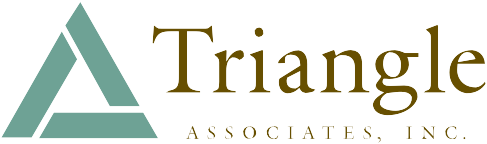 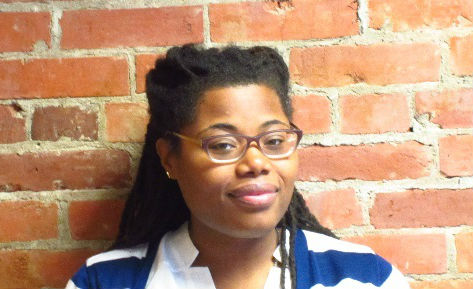 EXPERTISEProcess and Workshop Facilitator Curriculum Development Event Planning & Coordination Community Engagement Volunteer Coordination Qualitative Data Analysis ResearchTRAININGChange Management: Strategies for Leading Through Transitions, 2016 Developing Your Company’s Training Plan, 2015Train-the-Trainer Diversity Leadership Institute, NCBI, 2015Restorative Justice, Restorative Circles, and Restorative Practices, 2015CONTACT 206-583-0655 mmarnia@triangleassociates.com  in/marxamarnia /triangleassociates/ www.triangleassociates.com811 1st Avenue, Suite 255Seattle, WA 98104Marxa Marnia Project Associate IIPROFILEMarxa Marnia joined Triangle in 2017 as a Project Associate II from the non-profit sector where she has largely focused on Diversity, Equity, and Inclusion and community development. Her work history includes process and workshop facilitation, committee leadership, event planning, volunteer coordination, and executive support.    Marxa’s educational background is in environmental studies and political economy. EDUCATIONEXPERIENCEKC Wastewater Treatment Division Strategic Plan, 2016-OngoingProvides strategic support.Records and transcribes meeting minutes.Provides administrative support for overall project.Assists with documents and product drafting.Portland Harbor Superfund Site, 2016-OngoingCoordinates staff travel and meeting logistics.Prepares meeting documents.Greets and provides clear instruction and direction to the public.Assists with presentation: Q&A session, community member sign in, organization of meeting space and materials on an as needed basis. Drafts project reports and summaries.   Previous Work ExperienceTraining and Education ManagerSound Generations, Seattle, 2014 – 2017Research AssistantCurriculum for the Bioregion, Seattle, Summer 2013IT Technician IThe Evergreen State College, Olympia, 2010-2013 AmeriCorps NCCC Corps MemberSolid Ground, Seattle, 2008-2009Program Assistant and Event ManagerLifelong, Seattle, 2002-2006